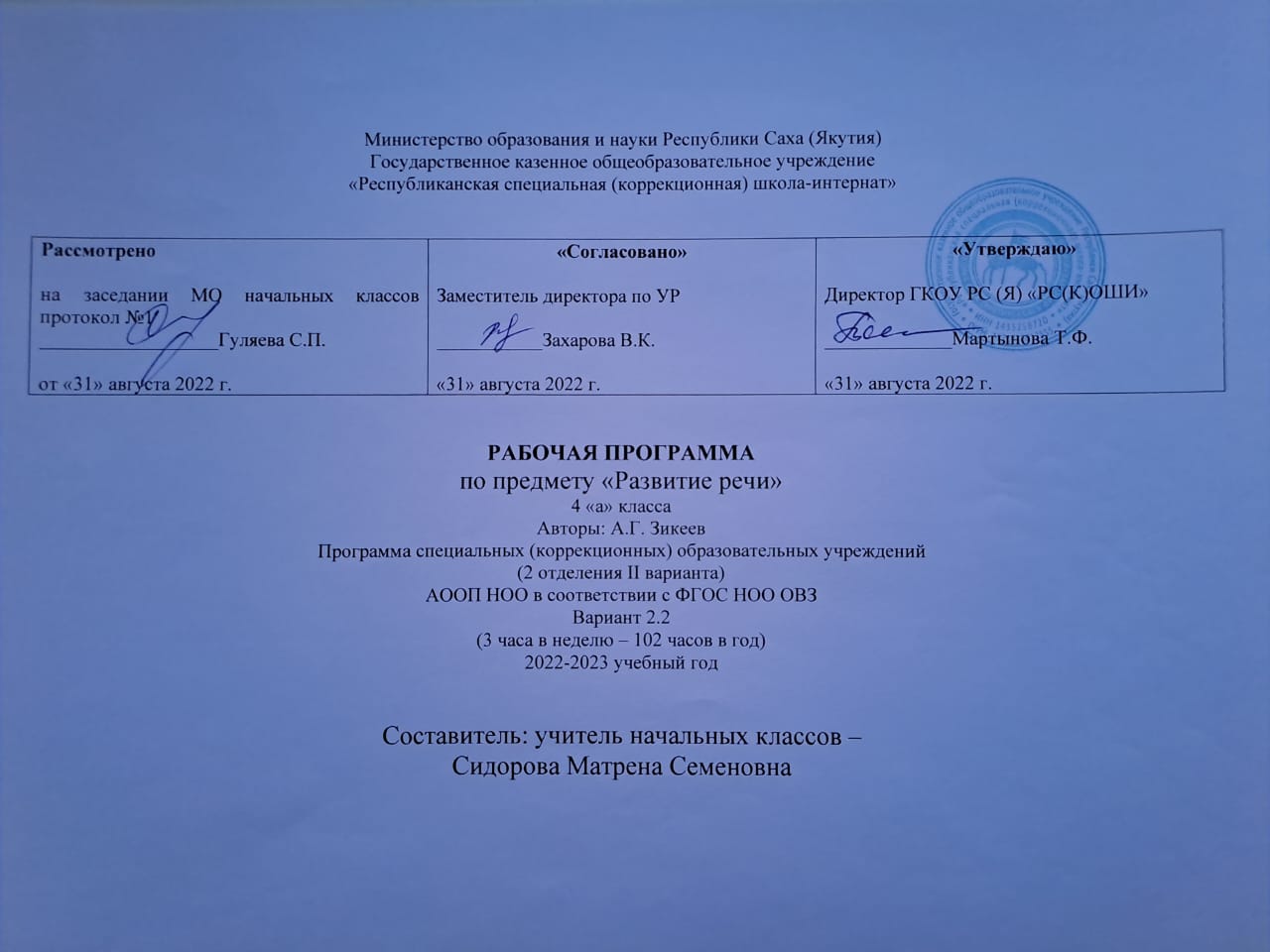 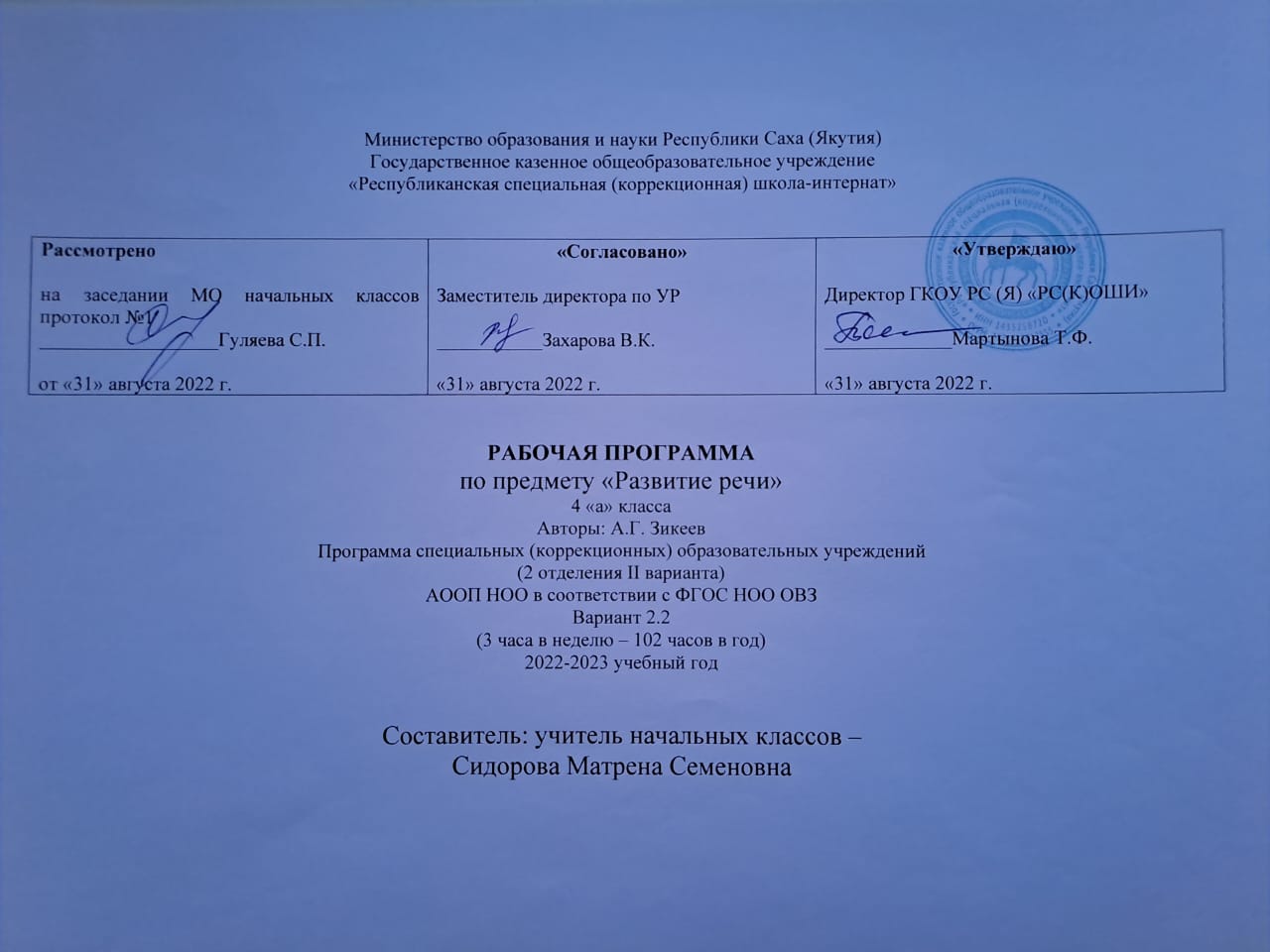 Развитие речи Пояснительная записка   Рабочая программа по развитию речи составлена на основе следующих нормативных документов:Федеральный закон "Об образовании в Российской Федерации" от 29 декабря 2012 г. № 273-ФЗ;Федеральный государственный образовательный стандарт начального общего образования обучающихся с ограниченными возможностями здоровья, утверждённый приказом Министерства образования и науки Российской Федерации от 19.12.2014 № 1598;Адаптированная основная общеобразовательная программа начального общего образования слабослышащих и позднооглохших обучающихся ГКОУ РС (Я) «Республиканская специальной (коррекционной) школы-интерната» г. Якутска РС (Я). Вариант 2.2;Приказ Министерства просвещения РФ от 20.05.2020 № 254 «Об утверждении федерального перечня учебников, допущенных к использованию при реализации имеющих государственную аккредитацию образовательных программ начального общего, основного общего, среднего общего образования организациями, осуществляющими образовательную деятельность с изменениями и дополнениями (приказ №766 от 23.12.20 г.);Учебный план на 2022–2023 учебный год ГКОУ ГКОУ РС (Я) «Республиканская специальной (коррекционной) школы-интерната» г. Якутска РС (Я). Цель программы – формирование умений младших школьников правильно, содержательно и убедительно высказывать собственные мысли и на этой основе создание предпосылок для общего и речевого развития, реализации творческих способностей. Задачи:
1) формировать умения владением устной и письменной речью как средством отражения действительности и выражения отношения к ней;
2) развивать интеллектуальных способностей, эмоционально-волевых и нравственных качеств личности;
3) формировать умения осуществлять самоконтроль за качеством устных и письменных высказываний, вносить поправки, при необходимости высказывать свое отношение к речи других.Важнейшими задачами уроков развития речи являются: формирование и обогащение словаря, знакомство со способами отражения в языке связей между предметами и явлениями, овладение навыками и умениями оформлять свои мысли в связной речи. Все эти стороны речевой деятельности формируются в единстве и тесной взаимосвязи на основе развития и совершенствования двух форм речи — устной и письменной.Уроки развития речи тесно связаны с другими разделами работы над языком. Они подготавливают определенный лексический материал для формирования грамматического строя речи, знакомят обучающихся со значением словосочетаний, грамматическая структура которых будет потом усваиваться ими практически. На уроках развития речи, обучающиеся в устной и письменной форме закрепляют, уточняют те навыки построения предложений, которые они приобрели, практически овладевая грамматическим строем языка.Решение этих задач предусматривают: формирование и обогащение словарного запаса, работа над пониманием и употреблением в речи предложений различных структур, обучение построению связных речевых высказываний с соблюдением лексической, грамматической правильности.Коррекционная направленность данного курса обусловлены тем, что он преподаётся детям с недостатками слуха, который характеризуется речевым недоразвитием. Ранняя потеря слуха у детей приводит к тому, что словесная речь у них или не развивается совсем, или в условиях специального обучения формируется замедленно и со значительными отклонениями, препятствующими налаживанию нормальных словесных контактов с окружающими людьми. Всё это оказывает существенное влияние на познание слабослышащими детьми окружающего мира и ориентировку в нём, на формирование их мышления и психику, на уровень социальной адаптации. Полноценное включение слабослышащих детей в общественно полезную деятельность, в общество окружающих их слышащих людей в значительной мере зависит от усвоения ими словесной, в частности, устной речи, контакт со слышащими предполагает умение глухого ребёнка понимать обращённую к нему речь собеседника и говорить разборчиво, понятно для окружающих. Так же нейросенсорная тугоухость I – IV степени у не слышащих проявляется в ограниченном словарном запасе, недостаткам грамматического строя речи.Общая характеристика учебного предмета.Работа на уроке развития речи строится на основе определенной темы. Темы должны быть близки учащимся по жизненному опыту, должны отражать события и явления окружающей жизни, отвечать интересам детей (о школе, о Родине, о растениях и животных, об играх и развлечениях детей, о труде школьников и взрослых, о дружбе и товариществе и др.) 	В программе по развитию речи выделены два раздела: «Уточнение и обогащение словаря» и «Развитие связной речи». Программой определены группы слов, которые дети должны усвоить.Учитель отбирает для каждого урока конкретные слова в соответствии с темой урока. Эти слова входят в тематический словарь. Работа над ними ведется непосредственно в процессе составления связных высказываний по данной теме (рассказы, изложения, сочинения). В конце программы каждого класса перечислены основные требования к умениям и знаниям учащихся к концу учебного года.Усвоение лексико-грамматического материала начинается с понимания преподносимого речевого материала, которое предшествует его активному использованию. Первоначальное развитие восприятия и понимания речи обеспечивает не только раннее включение ученика в ситуации словесного общения, но и сознательное овладение лексикой и средствами грамматического оформления речи.При обучении языку как средству общения трудно рассматривать процесс овладения лексикой обособленно от усвоения грамматических форм, отделять формирование навыков связной речи от способов конструирования предложений. Эти процессы должны протекать в единстве и во взаимосвязи.Большое значение при овладении языком имеет усвоение словаря. Обогащение и уточнение словаря учащихся в большой степени зависит от особенностей отбора и группировки лексического материала на основе тематического, лексико-грамматического и словообразовательного признаков. Объединение лексики в такие группы позволяет распределить материал в определенной последовательности по принципу нарастающей трудности.В I—II (III) классах учащиеся овладевают преимущественно словами с конкретным значением. В IV—V классах должна постепенно возрастать доля слов с отвлеченным значением.В этом разделе предусмотрено также ознакомление учащихся с многозначными и обобщающими словами, словами, близкими и противоположными по значению (синонимами и антонимами), словами с переносным значением и эмоционально-экспрессивной окраской. При этом термины учащимся не сообщаются. Отбор конкретных слов также необходимо непосредственно связывать с темой урока, вводя их в тематический словарь.Словарная работа включает в себя не только объяснение и уточнение значений слов, но и анализ их звуко - буквенного состава. При этом следует помнить, что понимание значения слова во многом зависит от того, как слабослышащий ребенок практически владеет морфемным составом слова, как понимает смысловые оттенки морфем (приставки, корня, суффикса). Поэтому, проводя работу по уточнению лексического значения слов, необходимо учить детей практически определять морфемный состав не только новых слов, сообщаемых на уроке, но и приобретенных самостоятельно. 	В первоначальный период речевое общение организуется на основе побудительных предложений — поручений, просьб, инструкций, с которыми учитель обращается к учащимся, состоящих сначала из отдельных слов, а затем из словосочетаний.Побудительные формы используются и в упражнениях с глаголами при образовании новых значений с помощью приставок. Выполнение таких поручений, как «Раздай», «Передай» и т. п., создает для ученика условия активного усвоения значений глаголов, различающихся разными приставками. Поэтому материал по словообразованию глаголов преподносится сначала в форме поручений и просьб. Лишь затем эти же глаголы усваиваются в повествовательных предложениях (с практическим выделением корня и приставки путем сопоставления производящей основы и производного слова). 	Широко используются побудительные формы общения при знакомстве учащихся со сложными синтаксическими конструкциями (IV—V—VI классы), например, «Принеси стул, который стоит у окна», «Когда решишь задачу, подойди ко мне» и т. п.От оперирования отдельными предложениями в I — II классах учащиеся постепенно переходят к овладению навыками повествования, связного и последовательного изложения того, что они увидели, услышали и прочитали.Овладение средствами выражения в языке связей между предметами — задача, которая решается не только на уроках развития речи, но и на уроках по формированию грамматического строя речи. На уроках развития речи обращается внимание на практическое знакомство со значением предлогов, союзов, наречий и других служебных и знаменательных частей речи. Эти уроки подготавливают определенный речевой материал для последующего его обобщения на уроках грамматики и служат целям пропедевтики при усвоении формообразующей системы языка.Развитие связной речи регулируется программными требованиями к типам предложений, работа над которыми должна вестись в течение года. Следует подчеркнуть, что данные типы предложений не рассматриваются изолированно, а используются в процессе работы над связными высказываниями по теме (в беседах, устных рассказах, речевых упражнениях, при подготовке изложений, сочинений).Типы предложений от класса к классу усложняются: в I—II классах это простые нераспространенные и распространенные предложения разных структур, в III—IV (V) классах сложные предложения с различными видами придаточных.Основной единицей речи в процессе обучения должно быть связное высказывание. С учетом этого программа предусматривает специальную работу над текстом как единицей речи. Учащиеся практически знакомятся с текстом, его структурными и смысловыми особенностями: выделяют части текста, озаглавливают их, строят текст с учетом композиционной правильности (начало, средняя — основная часть, конец), определяют тему и основную мысль текста.Большое место на уроках развития речи занимают речевые упражнения (словарные, синтаксические, композиционные). Преобладающими видами таких упражнений являются устные и письменные рассказы по картинке или иллюстрации и на основе личного опыта, изложения, сочинения по теме.В обучении включаются разные формы (монологическая и диалогическая), виды (устная и письменная) и типы речи (описательная, повествовательная, с элементами рассуждения).В развитии устной речи учащихся диалогическая речь, в частности вопросы и ответы, имеет важное значение. Включение вопросительных предложений в речь необходимо начинать с I класса, постепенно усложняя их синтаксическую структуру и расширяя круг используемых вопросительных слов. Как правило, диалоги развертываются по ходу работы над темой урока.Начиная с I класса необходимо требовать от детей развернутых связных высказываний. Первоклассники должны уметь устно составлять 3—5 предложений, объединенных общей темой. Во II — IV (V, VI) классах объем устных связных высказываний увеличивается за счет количества предложений.Развитие устной речи тесно связано с развитием письменной речи. Основными видами работы по развитию письменной речи являются изложение и сочинение.Выбор тем для изложений и сочинений определяется главным образом их воспитательной значимостью, опытом и интересами детей. При этом учитывается доступность содержания и языкового оформления.Для работы над сочинением целесообразно брать темы, связанные с конкретными наблюдениями, впечатлениями и действиями детей. Следует избегать широких тем, например, рассчитанных на описание природы (осень, зима и т.д.). Необходимо чаще использовать темы, связанные с общественно полезным трудом, способствующие решению задач трудового и нравственного воспитания. 	В начале обучения изложения и сочинения должны быть преимущественно повествовательного характера. По мере накопления речевого опыта дети переходят к составлению коротких устных и письменных описаний отдельных предметов, явлений природы, внешности человека и др. (2—3 предложения во 2-м отделении). Начиная со II (III) класса элементы описания вводятся в рассказы, составляемые детьми устно и письменно. В IV (V, VI) классе предусматривается составление рассказов (сочинений) с элементами рассуждений (ответы на вопросы почему? зачем?), включающих не более 3—4 предложений. Кроме этого, программа предусматривает практическое знакомство с некоторыми видами деловой речи (письмо)и речевого этикета (приглашение, поздравление). В IV (V) классе учащиеся знакомятся со стилем учебно-деловой речи и овладевают особенностями построения устного ответа по учебному предмету.Работа над речью требует внимания к правильной, последовательной передаче временных и причинно-следственных отношений, к четкому композиционно-смысловому построению высказывания и к выражению связи между отдельными предложениями и частями текста. С этой целью необходимо формировать у детей умение составлять планы устных и письменных высказываний, говорить и писать по собственному плану. 	На уроках развития речи следует чередовать разные способы проведения письменных работ: изложения и сочинения с предварительной устной подготовкой (беседа по теме, разбор по вопросам, пересказ в устной форме и др.), без предварительной подготовки, но с последующим подробным разбором написанных текстов, а также контрольные (проверочные) изложения и сочинения.Учебный предмет «Развитие речи» является основой формирования познавательных, коммуникативных и регулятивных учебных действий. Формирование и развитие различных видов устной речи (разговорно-диалогической, описательно-повествовательной) на основе обогащения знаний об окружающей действительности, развития познавательной деятельности (предметно-практического, наглядно-образного, словесно-логического мышления).  Формирование языковых обобщений и правильного использования языковых средств в процессе общения, учебной деятельности.  Обогащение и развитие словаря, уточнение значения слова, развитие лексической системности, формирование семантических полей.  Развитие и совершенствование грамматического оформления речи путём овладения продуктивными и непродуктивными способами словоизменения и словообразования, связью в предложении, моделями различных конструкций предложений.  Развитие связной речи: формирование умения планировать собственное связное высказывание.Учебный предмет «Развитие речи» обеспечивает формирование следующих универсальных учебных действий:умение ориентироваться в целях, задачах, средствах и условиях общения;овладение различными формами связной речи (диалогическая и монологическая), видами (устная и письменная) и типами или стилями (сообщение, повествование, описание, рассуждении);умение анализировать неречевую ситуацию, выявлять причинно-следственные, пространственные, временные и другие семантические отношения;стремление к более точному выражению собственных мыслей;умение задавать вопросы;умение выбирать и адекватно использовать языковые средства связной речи;умение использовать (при необходимости) дактилологию как вспомогательное средство;воспитание потребности в словесной речи, формировании речевого поведения на основе интенсивного развития нарушенной слуховой функции.Описание места учебного предмета в учебном плане:На изучение развития речи в 4 классе отводится по 3 ч в неделю. Программа рассчитана на 102 часа (34 учебные недели). Описание ценностных ориентиров содержания учебного предмета.Ведущее место предмета «Русский язык» в системе общего образования обусловлено тем, что русский язык является государственным языком Российской Федерации, родным языком русского народа, средством межнационального общения. Изучение русского языка способствует формированию у учащихся представлений о языке как основном средстве человеческого общения, явлении национальной культуры и основе национального самосознания.В процессе изучения русского языка у учащихся начальной школы формируется позитивное эмоционально-ценностное отношение к русскому языку, стремление к его грамотному использованию, понимание того, что правильная устная и письменная речь являются показателем общей культуры человека. На уроках русского языка ученики получают начальное представление о нормах русского литературного языка и правилах речевого этикета, учатся ориентироваться в целях, задачах, условиях общения, выборе адекватных языковых средств, для успешного решения коммуникативной задачи.Русский язык является для учащихся основой всего процесса бучения, средством развития их мышления, воображения, интеллектуальных и творческих способностей, основным каналом социализации личности. Успехи в изучении русского языка во многом определяют результаты обучения по другим школьным предметам.Личностные, метапредметные и предметные результаты освоения конкретного учебного предмета.Личностные результаты.формирование чувства гордости за свою Родину, её историю, российский народ, становление гуманистических и демократических ценностных ориентации многонационального российского общества;формирование средствами литературных произведений целостного взгляда на мир в единстве и разнообразии природы, народов, культур и религий;воспитание художественно-эстетического вкуса, эстетических потребностей, ценностей и чувств на основе опыта слушания и заучивания наизусть произведений художественной литературы;развитие этических чувств, доброжелательности и эмоционально-нравственной отзывчивости, понимания и сопереживания чувствам других людей;формирование уважительного отношения к иному мнению, истории и культуре других народов, выработка умения терпимо относиться к людям иной национальной принадлежности;овладение начальными навыками адаптации к школе, к школьному коллективу; принятие и освоение социальной роли обучающегося, развитие мотивов учебной деятельности и формирование личностного смысла учения;развитие самостоятельности и личной ответственности за свои поступки на основе представлений о нравственных нормах общения;развитие навыков сотрудничества со взрослыми и сверстниками в разных социальных ситуациях, умения избегать конфликтов и находить выходы из спорных ситуаций, умения сравнивать поступки героев литературных произведений со своими собственными поступками, осмысливать поступки героев;наличие мотивации к творческому труду и бережному отношению к материальным и духовным ценностям, формирование установки на безопасный, здоровый образ жизни.Метапредметные результатыовладение способностью принимать и сохранять цели и задачи учебной деятельности, поиска средств её осуществления;освоение способами решения проблем творческого и поискового характера;формирование умения планировать, контролировать и оценивать учебные действия в соответствии с поставленной задачей и условиями её реализации, определять наиболее эффективные способы достижения результата;формирование умения понимать причины успеха/неуспеха учебной деятельности и способности конструктивно действовать даже в ситуациях неуспеха;использование знаково-символических средств представления информации о книгах;активное использование речевых средств для решения коммуникативных и познавательных задач;использование различных способов поиска учебной информации в справочниках, словарях, энциклопедиях и интерпретации информации в соответствии с коммуникативными и познавательными задачами;овладение навыками смыслового чтения текстов в соответствии с целями и задачами, осознанного построения речевого высказывания в соответствии с задачами коммуникации и составления текстов в устной и письменной формах;овладение логическими действиями сравнения, анализа, синтеза, обобщения, классификации по родовидовым признакам, установления причинно-следственных связей, построения рассуждений;готовность слушать собеседника и вести диалог, признавать различные точки зрения и право каждого иметь и излагать своё мнение и аргументировать свою точку зрения и оценку событий;умение договариваться о распределении ролей в совместной деятельности, осуществлять взаимный контроль в совместной деятельности, общей цели и путей её достижения, осмысливать собственное поведение и поведение окружающих;готовность конструктивно разрешать конфликты посредством учёта интересов сторон и сотрудничества.Предметные результаты.овладение способностью пользоваться устной и письменной речью для решения соответствующих возрасту житейских задач, включая коммуникацию в сети Интернет (с учётом особенностей речевого развития слабослышащих и позднооглохших обучающихся);сформированность умения начать и поддержать разговор, задать вопрос, выразить свои намерения, просьбу, пожелание, опасения, завершить разговор;сформированность умения уточнять непонятое в ходе коммуникации со взрослыми и сверстниками; понимание высказывания, выраженного не только знакомыми, но и незнакомыми речевыми средствами, иной структурой фразы, в новых условиях общения; умение выбирать адекватные средства коммуникации в зависимости от собеседника (слышащий, глухой, слабослышащий); овладение умением использовать дактилологию как вспомогательное средство; овладение умением получать и уточнять информацию от собеседника в ходе коммуникации на основе словесной речи на знакомые ребенку темы, извлекать значимую информацию из общения, соотносить его цель и результат (с учётом особенностей речевого развития слабослышащих и позднооглохших обучающихся). Содержание учебного предмета. Основные задачи реализации содержания:• формирование первоначальных навыков чтения и письма в процессе овладения грамотой;• развитие устной и письменной коммуникации, способности к осмысленному чтению и письму;• развитие практических речевых навыков построения и грамматическогооформления речевых единиц. Осознанное построение речевого высказывания в соответствии с задачами коммуникации;• развитие способности пользоваться письменной и устной речью для решения задач, связанных с реализацией социально – бытовых, общих и особых образовательных потребностей;• формирование умений понимать содержание художественного произведения, работать с текстом;• формирование интереса к чтению;• развитие способности к словесному самовыражению на уровне, соответствующем возрасту и развитию ребёнка;• развитие слухозрительного и слухового восприятия устной речи, её произносительной стороны, использование сформированных умений в процессе устной коммуникации;• формирование у обучающихся «житейских» понятий, развитие их мышления, развитие устной и письменной речи в условиях предметно –практической деятельности, формирование умение работать в коллективе.• создание основы для развития речевой деятельности обучающихся, для дальнейшего освоения системы основополагающих элементов научного знания и деятельности по получению, преобразованию и применению новых знаний.4 класс.Примерный перечень тем:«Попрощаться с теплым летом…» (10 ч.)Беседа на основе личных впечатлений. Составление рассказа о первом учебном дне.Беседа о летнем отдыхе. Составление устного рассказа по летним впечатлениям.Описание картины «Гроза». Анализ текста «Дождик». Сравнение описания радуги в статье и в стихотворении.Продолжение рассказа по его началу с использованием опорных слов и выражений. Озаглавливание текста. Подготовка к обучающему изложению «Летняя гроза» на основе зрительного восприятия. Написание изложения «Летняя гроза». Составление рассказа из деформированных предложений. Беседа о труде людей летом.Овощи, фрукты. Сравнение по признакам. Описание предметов по плану.«Без труда ничего не дается».  (6 ч).Составление рассказа по серии картинок «Как хлеб на стол приходит». Загадки, стихотворение о хлебном колосе. Средства выразительности речи: сравнения.Работа с текстом «Берегите хлеб». Дополнение предложений по рассказу.Списывание текста. Профессии. Рассказ о профессиях людей. Пословицы о труде. Распространение предложений по тексту «Самая важная профессия».Составление рассказа «Моё любимое занятие» по коллективно составленному плану.«Снова осень стоит у двора». (6 ч)Осень. Работа с текстом. Диалог: «В парке осенью». Описание осенней погоды. Изложение по плану «Осень пришла»«Наши добрые дела» (6 ч.)Правила поведения учащихся. Знакомство с обязанностями ученика. Обсуждение ситуаций. «Нерадивый ученик». Составление рассказа по рисунку. Написание письма по плану. Работа с текстом «Пичугин мост». Составление рассказа по серии картинок«О дружбе» (4 ч.)Работа с текстом «О дружбе». Деление текста на части, озаглавливание. Мой друг. Составление обучающего сочинения с элементами описания внешности, характера друга, подруги. Пословицы о дружбе.«О вежливости» (3 ч.)Работа с текстом «Добрые слова». Дополнение рассказа по его началу. Озаглавливание. Рассказ о хороших поступках и полезных делах. Обсуждение и редактирование ситуаций по серии картинок.«Вот пришли морозы, и зима настала» (7 ч.)Зима. Составление предложений. Описание зимнего леса. «Снежные слова». Работа с текстом. Изложение «Зима в лесу». Составление рассказа по вопросам. Зима злится. Работа с текстом.«Скоро Новый год.» (6 ч.)Беседа о празднике, о подготовке к Новому году. Отгадывание загадок.Работа с текстом «Ёлка». Беседа по вопросам. Составление рассказа по картинному плану.Описание хвойных деревьев. Беседа о предстоящих каникулах.Составления новогоднего поздравления.«Весёлые каникулы.» (4 ч.)Беседа о прошедших зимних каникулах по вопросам. Составление диалога «Спроси у соседа». Работа с текстом «Каникулы». Распространение предложений. Составление рассказа по серии картинок по плану «Вот так покатался!».«Жизнь зверей и птиц зимой.» (12 ч.)Работа с текстом «Зима». Беседа по вопросам. Беседа о зимующих птицах. Отгадывание загадок. Работа с текстом-описанием. Обучающее сочинение – описание «Синица» по плану. Работа с текстом «Лиса Патрикеевна». Работа с текстом «Что за зверь?». Составление рассказа – описания зайца по вопросам.«Твой выходной день.» (4 ч.)Беседа по вопросам. Работа с текстом «Как Саша провёл выходной день». Восстановление деформированного текста. Работа с текстом «Выходной день». Составление рассказа о своём выходном дне.«Мама… Слова дороже нет на свете!» (5 ч.)Беседа по вопросам о празднике 8 Марта. Составление рассказа «Как мы готовимся к празднику». Работа с текстом «Мама». Ответы на вопросы. Составление рассказа о своей маме. Продолжение рассказа по его началу «Мамин помощник». Работа со сказкой «Чья помощь лучше». Составление плана.«Семейный альбом» (3 ч.)Работа с текстом. Пояснение слов и выражений из текста.  Работа с текстом «Моя семья». Ответы на вопросы. Рассказ по семейной фотографии о своих родных по плану.«Весна идёт!» (8 ч.)Работа с текстом «Весна идёт». Восстановление деформированного текста «Начало весны». Признаки весны. Отгадывание загадок. Составление описания картины К.Ф. Юнона «Конец зимы» по плану. Восстановление деформирование текста. Работа с текстом «Идёт весна». Тема. Деление на части. Составление плана. Иллюстрирование текста. Составление рассказа по серии сюжетных картинок «В половодье»«Всего один виток.» (1 ч.)Работа с текстом «Первый в космосе».«Берегите птиц!» (4 ч.)Работа с текстом «Берегите птиц!». Изложение «Неволя». Составление рассказа по серии картинок«Любимые сказки.» (3 ч.)Восстановление деформированного текста «Три поросёнка». Работа со сказкой «Пятачок». Дополнение предложений с использованием словаря. Краткий пересказ сказки.«Всё ярче светит солнце.» (3 ч.)Работа с текстом. Распространение предложений. Восстановление частей деформированного текста. Весенние цветы. Стихи  о цветах. Сочинение загадки о цветке по плану.«Наши развлечения.» (5 ч.)Театр. Работа с текстом. Музей. Работа с текстом. Деформированный текст: «Спасатель». Работа с текстом «Кто хозяин?».«Здравствуй, лето!» (2 ч.)Беседа по вопросам. Составление рассказа по серии картинок по серии картинок «На реке». Скоро летние каникулы!Тематическое планирование.КАЛЕНДАРНО-ТЕМАТИЧЕСКИЙ ПЛАН  по РАЗВИТИЮ РЕЧИ в 4 классе 102 часа (3 раза в неделю)2 четверть 3 четверть 4 четверть №Наименование разделов и темВсего часов1Попрощаться с теплым летом…102Без труда ничего не дается. 63Снова осень стоит у двора64Наши добрые дела65О дружбе46О вежливости37«Вот пришли морозы, и зима настала» 78Скоро Новый год.69Весёлые каникулы.410Жизнь зверей и птиц зимой.1211Твой выходной день.412Мама… Слова дороже нет на свете! 513Семейный альбом 314Весна идёт!815Всего один виток.116Берегите птиц! 417Любимые сказки.318Всё ярче светит солнце.319Наши развлечения.520Здравствуй, лето!2Итого:102 часаРазделТема урока Количество часов Дата урокаПопрощаться с теплым летом Попрощаться с теплым летом. Здравствуй, школа!1Составление диалога о летнем отдыхе1Составление рассказа по серии рисунков о лете. 1Описание картинки "Труд людей летом". 1Описание предметов по плану. 1Описание картины "Гроза".1Работа с текстом "Дождик". 1Составление рассказа из деформированного текста. 1Подготовка к изложению "Летняя гроза". 1Без труда ничего не дается Изложение "Летняя гроза". 1Как хлеб выращивают. Работа с картинкой. 1Хлеб - наше богатство. Работа над усвоением содержания рассказа. 1Работа с текстом "Яблоня для гостей"1Мое любимое занятие. 1О профессиях. 1Работа с текстом "Мороз выручил"1Работа с текстом "Мороз выручил"1Снова осень стоит у двораСнова осень стоит у двора. Составление рассказа по опорному словарю. 1Сравнение рассказов описательного характера. 1Иллюстрирование рассказа. Описание картины "Осень пришла". 1Наши добрые дела. Правила поведения для учащихся. 1Написание  письма по плану. 1Написание  письма по плану. 1Помощники. Работа с текстом. 1Помощники. Работа с текстом. 1РазделТема урока Количество часов Дата урокаНаши добрые дела Осенние каникулы.1Наши добрые дела. Работа с текстом "Пичугин мост". 1Наши добрые дела. Работа с текстом "Пичугин мост". 1Составление рассказа по серии картинок 2Составление рассказа по серии картинок 1О дружбе. 1Мой друг. 1Белый снег. Пушистый…Описание друга и подруги. 1Белый снег. Пушистый… Зима. Составление предложений. 1Работа с текстом "Кто хозяин?"1Работа с текстом "Кто хозяин?"1Описание зимнего леса. 1Снежные слова. 1Зима в лесу. 1Зима злится. 1Жизнь зверей и птиц зимой1Скоро Новый год Жизнь зверей и птиц зимой1Скоро Новый год 1Скоро Новый год 1Описание хвойных деревьев. 1Описание хвойных деревьев. 1Написание поздравительной открытки.1РазделТема урока Количество часов Дата урока Веселые каникулыСкоро зимние каникулы. 1Веселые каникулы. Работа с текстом "Каникулы".1Составление рассказов по серии сюжетных картинок 1Составление рассказов по серии сюжетных картинок 1Зимняя сказка. Работа с текстом. 1Зимняя сказка. Работа с текстом. 1Работа с текстом "Новогодние история"1Работа с текстом "Новогодние история"1Работа с текстом "Новогодние история"1Наши добрые дела. 1Наши добрые дела. 1Наши добрые дела. 1Твой выходной день. 1Твой выходной день. 1Твой выходной день. 1Моя комната 1Моя комната 123 февраля - День защитника отечества Текст "Защитник отечества".1Текст "Защитник отечества".18 марта - Международный женский день Подарок маме .1Подарок маме .1Подарок маме .1Семейный альбом. Родственные отношения. 1Семейный альбом. Родственные отношения. 1Семейный альбом. Родственные отношения. 1Весна, весна Весна идет 1Весна идет 1Весна идет 1Весна идет 1Птицы - наши друзья Берегите птиц. 1Берегите птиц. 1Берегите птиц. 1Раздел Тема урока Количество часовДата урока Наши любимые сказки. Текст "Мы любим сказки".Беседа, ответы на вопросы. 1Текст "Мы любим сказки".Беседа, ответы на вопросы. 1Текст "Мы любим сказки".Беседа, ответы на вопросы. 1Все ярче светит солнце. 1Все ярче светит солнце. 1Все ярче светит солнце. 1Наши развлечения. Театр. 1Наши развлечения. Театр. 1Наши развлечения. Театр. 1Хочу все знать. Музей. 1Хочу все знать. Музей. 1Хочу все знать. Музей. 1Хочу все знать. Выставки. 1Хочу все знать. Выставки. 1Соблюдай правила дорожного движения Выполняй ПРАВИЛА ДОРОЖНОГО ДВИЖЕНИЯ. 1Книга - лучший другВыполняй ПРАВИЛА ДОРОЖНОГО ДВИЖЕНИЯ. 1Выполняй ПРАВИЛА ДОРОЖНОГО ДВИЖЕНИЯ. 1Спорт Книги - наши друзья 1Книги - наши друзья 1Лето Мы занимаемся спортом. 1Мы занимается спортом. 1Скоро летние каникулы 1Скоро летние каникулы 1Скоро летние каникулы 1